Маски для волос. Для нормальных волоскефир 200-300 мл. горчичный порошок-1 ч.л.ложка 2 яйца 1 ч.л. мёда Для жирных волос. 3 столовые ложки порошка горчицы залить теплой водой до консистенции сметаны. яичный желток, 2 столовые ложки кислого молока или кефира. Для нормальных и сухих волос1 ст.ложки толокна (смолотой овсянки)1 яичный желток1 ч.ложка меда.Берем толокно, запариваем кипятком, добавляем желток и мед. Для сухих волос 1 желток, 1 ст. ложка меда, 1 ч. ложка виноградного уксуса, 3-5 капель эфирного масла (какое нравится). Фитокосметика.- Компресс из кислого молока (кефира, простокваши) подкормит и укрепит волосы, улучшит их внешний вид. -Компресс из смеси меда, репейного масла и сока луковицы (по чайной ложке) вернет волосам блеск и шелковистость.- Крепкий чай - отличное средство для укрепления волос. Лучше это сделать перед сном.- Настой крапивы, ромашки, липового цвета - прекрасные ополаскиватели, придающие волосам особое сияние и приятный оттенок. - Корень лопуха - для жирных, страдающих от перхоти волос. Волосы вымыть, потом ополоснуть лопуховым отваром.Береза - для сухих, тонких, слабых волос. Волосы следует полоскать в воде, в которой запаривали веник.Крапива - для редких, ослабленных, выпадающих волос. Ополаскивать 2 - 3 раза в неделю.При перхоти: кожуру из 4 лимонов поварить 15 мин в литре воды, затем раз в неделю ополаскивать этим товаром.ПОЛЕЗНЫЕ СОВЕТЫ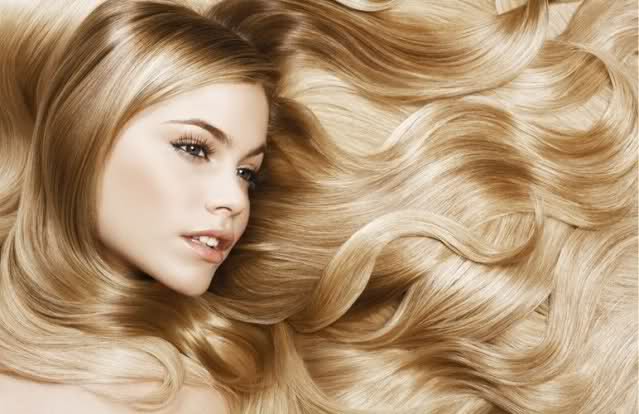                                    “Будьте умными, если можете,
будьте добрыми, если хотите,
но красивыми вы быть обязаны”Определение типа волос.Волосы бывают нормального типа, жирные, сухие и смешанного типа. Если Ваши волосы имеют живой вид, переливаются на солнце, легко укладываются и расчёсываются, почти не секутся, и имеют свойство сохранять эти качества несколько дней после мытья головы, то Вас можно поздравить - у Вас здоровые волосы, нормального типа, что при экологических условиях и стрессах мегаполисов, к сожалению, встречается редко. Жирные волосы спустя небольшое время после мытья начинают казаться грязными, неопрятными, начинают слипаться и приобретают характерный тусклый блеск, а иногда и запах. Сухие волосы трудно расчёсываются, путаются, легко рвутся, секутся на концах. Они почти не отражают свет, отчего кажутся тусклыми, лишёнными природного блеска. Нередко это результат неправильного ухода. К волосам смешанного типа относятся, как правило, длинные волосы - жирные у корней и сухие на концах, из-за недостаточного смазывания жиром по всей длине. Концы таких волос часто секутся.